WLW 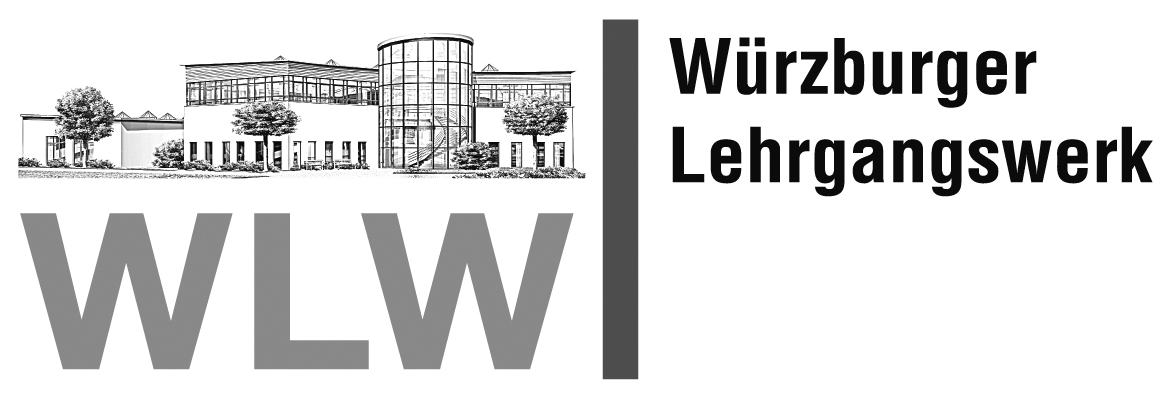 Würzburger Lehrgangswerk Würzburger Straße 5996049 Bamberg Tel.: 0951/700 660, Fax: 0951/700 66-16internet: www.wlw-bamberg.deEmail:  info@wlw-bamberg.deProtokoll der mündlichen 
Steuerberaterprüfung 2022Prüfungstermin:		00.00.2022Prüfungsort:			xxxVorsitzender:		xxxPrüfungskommission:	Hr.	Fr.	…	…	…Vortragsthemen:1. 2. 3. TEXTB = Bestanden NB = Nicht bestandenVor-notenPrüfungsvorbereitungbeiVorbildung1.2.3.4.